KAIŠIADORIŲ VIEŠOJI BIBLIOTEKALAPKRIČIO MĖNESIO RENGINIAIDiena, laikasRenginysVietaAtsakingas asmuo3–30 d.Roberto Misiukonio personalinė fotografijų paroda „Sapno vizija“.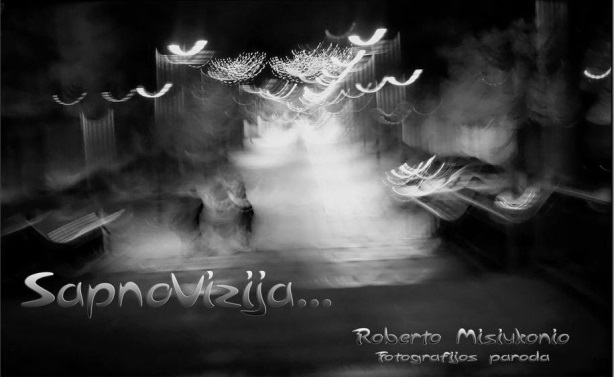 Viešoji bibliotekaS. Ladienė4, 5, 6 d.11.00 val.Nuotoliniai skaitmeninio raštingumo mokymai pažengusiems „Sumaniau apsipirkime ir atsiskaitykime internetu“ (per programą „Microsoft Teams“). Registracija tel.: (8 346)51 145,el. p. skaitykla@kaisiadoriuvb.lt 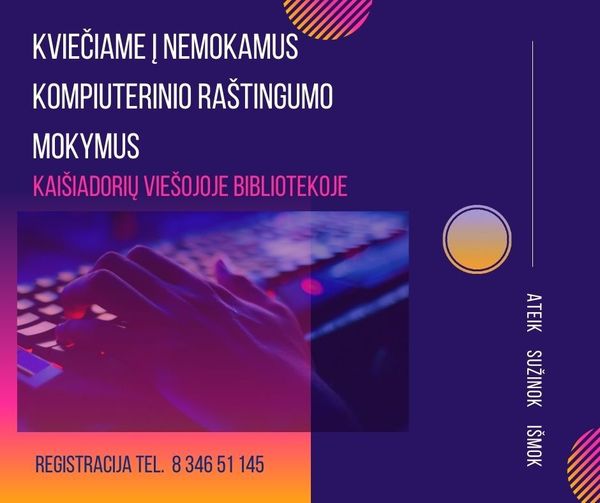 Viešoji biblioteka,Pakertų, Žiežmarių, Žaslių, Pravieniškių, Zūbiškių padalinaiMicrosoft Teams programėlėZ. Motiekaitienė8 d.9.00 val.Virtuali edukacija „Ritmas“. Edukatorė aktorė Saulė Sakalauskaitė.Viešosios bibliotekos soc. tinklapio paskyra Facebook, YoutubeE. Senkevičiūtė9 d.12.00 val.Garsinis skaitymas vaikams „Šiaurės šalys ir pasaulis“, skirtas Šiaurės šalių bibliotekų savaitei.Registracija tel.: (8 346) 47624,el. p. rumsiskes@kaisiadoriuvb.lt Rumšiškių bibliotekaG. Raudeliūnienė11d.15.00 val.Garsiniai skaitymai vaikams ir jaunimui, skirti Šiaurės šalių bibliotekų savaitei paminėti.Registracija tel.: (8 346) 42117,el. p.zubiskes@kaisiadoriuvb.lt Zūbiškių bibliotekaO. Raudeliūnienė10 d.12.00 val.Garsinio skaitymo rytmetis vaikams,skirtas Šiaurės šalių bibliotekų savaitei paminėti. Registracija tel.: (8 346) 50012,el. p. palomene@kaisiadoriuvb.lt Palomenės bibliotekaF. Gresienė12 d.15.00 val.Garsiniai skaitymai, skirti Šiaurės šalių bibliotekų savaitei paminėti.Registracija tel.: (8 346) 48714,el. p. mikalauciskes@kaisiadoriuvb.ltMikalaučiškių bibliotekaA. Tadarauskienė15 d.9.00 val.Virtuali edukacija „Judesys ir koordinacija“. Edukatorė aktorė Saulė Sakalauskaitė.Viešosios bibliotekos soc. tinklapio paskyra Facebook, YoutubeE. Senkevičiūtė16 d. 12.00  val.Popietė  „Skaitymas  mus  jungia“.Olijardo Lukoševičiaus knygos  „ Kaip žiežmariečiai savivaldos norėjo“ aptarimas.Registracija tel.: 8 657 64117,el. p. dainava@kaisiadoriuvb.ltDainavos  bibliotekaR. Kavaliauskienė19 d.Teodorui Braziui – 150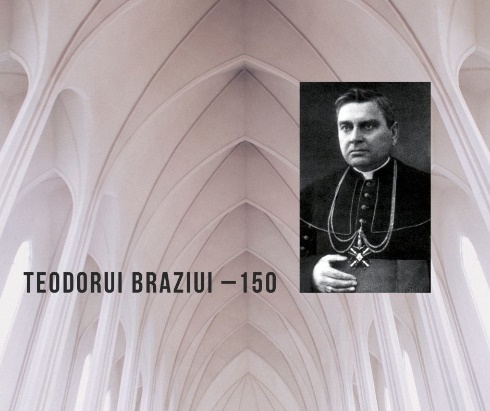 Viešosios bibliotekos tinklapis,Facebook paskyraZ. Motiekaitienė22 d.9.00 val.Virtuali edukacija „Smulkioji motorika“. Edukatorė aktorė Saulė Sakalauskaitė.Viešosios bibliotekos soc. tinklapio paskyra Facebook, YoutubeE. Senkevičiūtė25,26,27 d.11.00 val.Nuotoliniai skaitmeninio raštingumo mokymai pažengusiems „Sumaniau apsipirkime ir atsiskaitykime internetu“(per programą „Microsoft Teams“).Registracija tel.:(8 346)51 145,el. p.skaitykla@kaisiadoriuvb.lt 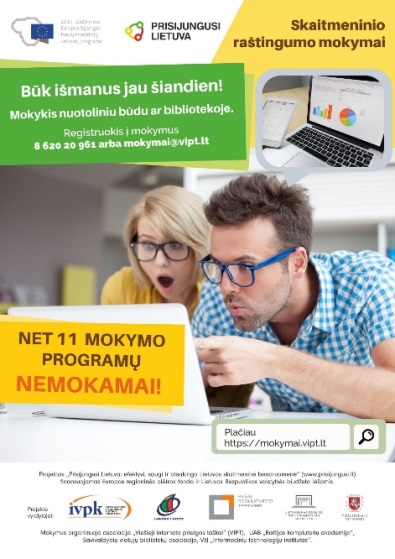 Viešoji biblioteka,Neprėkštos, Paparčių, Tauckūnų, Stasiūnų, Vilūnų padalinaiMicrosoft Teams programėlėZ. Motiekaitienė27 d.13 val.Popietė – diskusija „ Publicistika. Kuo šis žanras sudomino?“.Registracija tel.: 8 606 41751,el. p. varkales@kaisiadoriuvb.ltVarkalių bibliotekaN. Kmeliauskienė29 d.9.00 val.Virtuali edukacija „Vaizduotė“. Edukatorė aktorė Saulė Sakalauskaitė.Viešosios bibliotekos soc. tinklapio paskyra Facebook, YoutubeE. Senkevičiūtė18 – 20 d.11.00 val.Nuotoliniai skaitmeninio raštingumo mokymai pažengusiems (per programą „Microsoft Teams“).Registracija tel.:(8 346)51 145,el. p.skaitykla@kaisiadoriuvb.lt Viešoji bibliotekaZ. Motiekaitienė